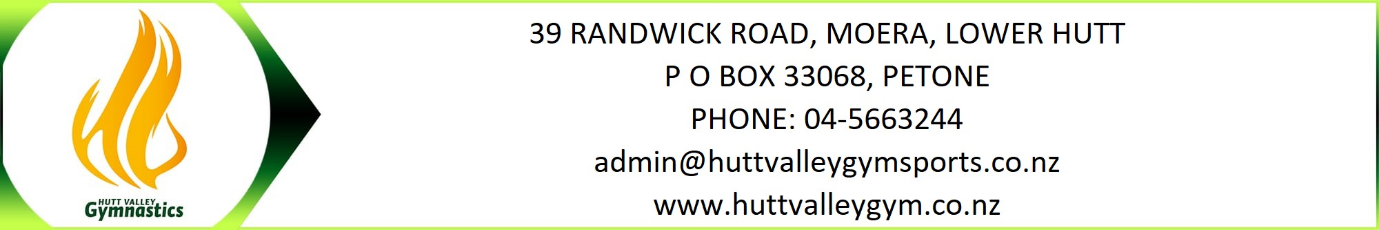                                    22nd June 2023 (Tuesday) at 6:00pm Present:) Charlotte Haigh (Chair) James Fitzsimons, Litsa Jackson, Annalise Austin, Sarah Mc Lennan,  Monica Moraes , Marie Pye,  Michelle Woolf (7pm)Apologies:  Mark Sawyer, Anna TapineWELCOMEThe Chair welcomed all to the meeting.CORRESPONDENCE IN/OUTEmail- P Alkema: Feedback regarding AGM.14/6/23 Via Email: J Patel- enquiry about becoming a silver sponsor.19/6/23 Via Email: N Higgins- regarding Saturday morning freezing temperatures in the gym.21/6/23 Via Email: E Babitcheva- requesting full refund due to freezing temperatures in the gym.PREVIOUS MINUTESThe minutes of the 11th of May 2023 meeting is confirmed as a true and correct record of the meeting.  CHAIR/DUPTY CHAIR REPORTCharlotte is hopeful to introduce into the club ‘Service Awards’ to recognize staff and members.One of our step 7 parents has organized an Australian trip for our WAG 7+ to compete on the Gold Coast, flights, accommodation, and transport has been arranged, this has gone through all the right channels and has been approved by GNZ. Monica has agreed to draft a policy.TREASURERS REPORT Tabled and read by Charlotte.PREMISES OFFICERS REPORTGrants: Have applied to the follow for grants: - Four Wind for $5,000 for new leotards for the GFA programPub Charity for $3,536.00 for medals for the gymnastics competitions held in August.NZCT for $7950.00 excluding GST for new bar rails on the uneven bars.Heating: Jeremy Jackson from Future Air Solutions will be in next week to look around the gym and report back.MOTION; DELAGATE $10K OF THE TRAINING COURSE MONEY TO MICHELLE. Marie/Charlotte CENTRE MANAGER & GYMNASTICS DIRECTORS REPORTS:Cheer:  United Cheer is on the 2nd of July; we are entering 3 team this year. Michelle and Sarah are having a meeting with the cheer parents next week.Excel & Parkour : We have increased numbers  in these programmes.                 .Birthday Parties: Parties are booked 3 months in advance.Holiday Programme: Booking are already coming in.Leave Abby has gone to Camp America for 3 Months Olive leaves for Ollerup on the 18 July for a yearZoe on leave 16-30 July (on a cruise)Mel is on leave for week 1 - WAG Step 5/ MAG ⅘ and up on 2 weeks break after nationals, MAG seniors 1 week break (and will have another week later in the term)Michelle leaves after nationals 10 -13th JulyUpcoming CoursesYouth coach connect in Kapiti - 3 signed up so far (Invited 12)Rec Refresh - 23rd Sept - Hopefully send about 6 coaches.Next Xntd course Bounce it - July - 17 coaches attending.Dave Tilly - Virtual course - 29th July - Hoping to send all send. WAG/MAGKapit comps this weekend WAG/MAG 1-6, Rimutaka and HVG junior comp start of next erm27 Gymnasts selected for nationals.3 staff attending - Approval to pay normal wages as per previous years while away.Proposal to have MAG/WAG prizegiving mid Sept.WAG Senior trip to the gold coast for the Club Carnival competition - Have a approval from GNZ - Sept - 12 confirmedGfA Regional Meeting              2023 Gym Challenge in ManawatuApparatus/Excel Competitions Aug-NovYouth coach connect and rec Refresh. MARKETING REPORT & FUNDRAISING.Zoe is doing a great job with social media and creating flyers.Newsletter has been received well.Ongoing work to promote the gym.Still needing volunteers to start up a marketing sub-committee.OTHER BUSSNESSCommittee Roles: Charlotte- ChairJames- Dupty Chair & HRAnna- TreasurerMarie – Secretary (sub- committee for Premises, Grants, Fundraising)Mark- PremisesAnnalise- Health and SafetyMonica & Litsa- MarketingSarah- Cheer ACTION:Charlotte- ‘Service Awards’Monica- International Comp Draft policyAnnalise- Tape for stairs.James - Code of conduct policy to revise.NEXT MEETING AND CLOSE The next meeting 27th July 2023The meeting closed at: 7:50pm.I declare that these minutes are a true and correct record of the meeting: